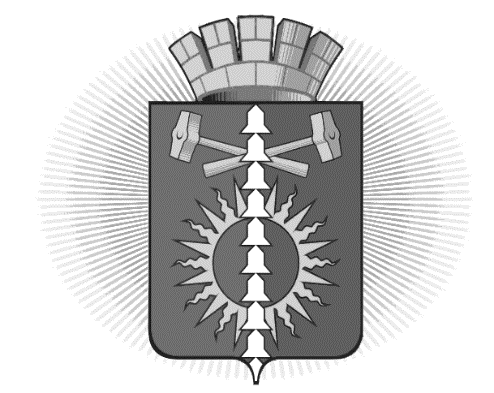 АДМИНИСТРАЦИЯ ГОРОДСКОГО ОКРУГА ВЕРХНИЙ ТАГИЛПОСТАНОВЛЕНИЕот 24.04.2019 № 261город Верхний ТагилО внесении изменений в перечень муниципальных услуг, которые являются необходимыми и обязательными для предоставления оказываемых администрацией, муниципальными учреждениями, организациями городского округа Верхний Тагил, в том числе в государственном бюджетном учреждении Свердловской области «Многофункциональный центр предоставления государственных (муниципальных) услуг»», утвержденных постановлением администрации городского округа Верхний Тагил от 05.04.2017 № 239В целях реализации Федерального закона от 27.07.2010 № 210-ФЗ (ред. от 01.04.2019) «Об организации предоставления государственных и муниципальных услуг», в связи с дополнением муниципальных услуг, руководствуясь Уставом городского округа Верхний Тагил,ПОСТАНОВЛЯЮ:Внести изменения в перечень муниципальных услуг, которые являются необходимыми и обязательными для предоставления оказываемых администрацией, муниципальными учреждениями, организациями городского округа Верхний Тагил, в том числе в государственном бюджетном учреждении Свердловской области «Многофункциональный центр предоставления государственных (муниципальных) услуг»», утвержденный постановлением администрации городского округа Верхний Тагил от 05.04.2017 № 239, дополнив строками 63-64 следующего содержания:Разместить настоящее Постановление на официальном сайте городского округа Верхний Тагил www.go-vtagil.ru.Контроль за исполнением данного Постановления возложить на заместителя Главы администрации по социальным вопросам Упорову И.Г.Глава городского округа Верхний Тагил                                          В.Г. Кириченко 63Выдача уведомления о соответствии (несоответствии) указанных в уведомлениио планируемом строительстве объекта индивидуального жилищного строительства или садового дома установленным параметрам и допустимости размещения объекта индивидуального жилищного строительства или садового дома на земельном участкеПостановление администрации городского округа Верхний Тагил № 15 от 16.01.201964Выдача уведомления о соответствии (несоответствии) построенных или реконструированных объекта индивидуального жилищного строительства или садового дома требованиям законодательства о градостроительной деятельностиПостановление администрации городского округа Верхний Тагил № 16 от 16.01.2019